О представлении руководителями муниципальных учреждений Канашского района Чувашской Республики о доходах, расходах, об имуществе и обязательствах имущественного характера за отчетный период с 1 января по           31 декабря 2019 годаРуководствуясь Указом Президента Российской Федерации от 17 апреля 2020 года № 272 «О представлении сведений о доходах, расходах, об имуществе и обязательствах имущественного характера за отчетный период с 1 января по 31 декабря 2019 г.», в связи с реализацией комплекса ограничительных и иных мероприятий, направленных на обеспечение санитарно-эпидемиологического благополучия населения в связи с распространением новой коронавирусной инфекции (COVID-19), Администрация Канашского района Чувашской Республики п о с т а н о в л я е т:  Установить, что сведения о доходах, расходах, об имуществе и обязательствах имущественного характера за отчетный период с 1 января по 31 декабря 2019 года, срок подачи которых предусмотрен постановлением администрации Канашского района Чувашской Республики от 23 апреля 2013 № 204 «О предоставлении лицом, поступающим на должность руководителя муниципального учреждения Канашского  района Чувашской Республики (при поступлении на работу), а также руководителем муниципального учреждения Канашского района Чувашской Республики сведений о своих доходах, об имуществе и обязательствах имущественного характера», представляются руководителями муниципальных учреждений Канашского района Чувашской Республики до 1 августа 2020 года включительно.Контроль за исполнением настоящего постановления возложить на управляющего делами администрации – начальника отдела организационно - контрольной и кадровой работы администрации Канашского района Чувашской Республики Владимирову Т.С.Настоящее постановление вступает в силу после его официального опубликования. Глава администрации района							В.Н. Степанов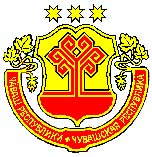 ЧĂВАШ РЕСПУБЛИКИНКАНАШ РАЙОНĚНАДМИНИСТРАЦИЙĚЙЫШĂНУ27.04. 2020 205 № Канаш хулиАДМИНИСТРАЦИЯКАНАШСКОГО РАЙОНАЧУВАШСКОЙ РЕСПУБЛИКИПОСТАНОВЛЕНИЕ27.04. 2020 № 205 город Канаш